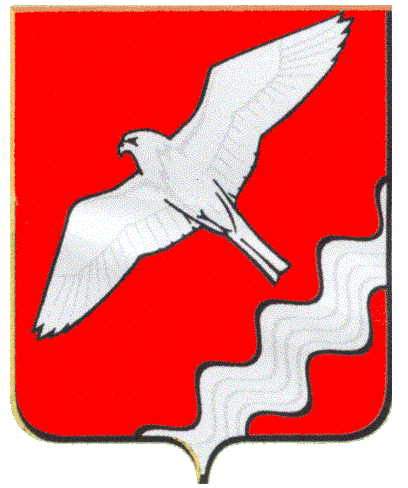 АДМИНИСТРАЦИЯ МУНИЦИПАЛЬНОГО ОБРАЗОВАНИЯКРАСНОУФИМСКИЙ ОКРУГПОСТАНОВЛЕНИЕот 25.05.2020 г.    № 289г. КрасноуфимскВ соответствии с постановлением Администрации Муниципального образования Красноуфимский округ от 27.07.2017г. №715 «Об утверждении Порядка формирования и реализации муниципальных программ МО Красноуфимский округ», руководствуясь ст. 26,31 Устава МО Красноуфимский округП О С Т А Н О В Л Я Ю:       1. Внести в муниципальную программу МО Красноуфимский округ «Развитие системы образования в Муниципальном образовании Красноуфимский округ до 2024 года», утвержденную постановлением Администрации Муниципального образования Красноуфимский округ от 17.12.2013г. №1687 следующие изменения:       1.1  паспорт муниципальной программы изложить в новой редакции (приложение №1);       1.2   пункт 1.3 раздела 1 муниципальной программы «Характеристика  и анализ текущего состояния системы образования МО Красноуфимский округ» изложить в новой редакции (приложение №2);       1.3  приложение №2 муниципальной программы изложить в новой редакции (приложение №3);       1.4  приложение №1 муниципальной программы изложить в новой редакции (приложение №4).      2. Настоящее постановление разместить на официальном сайте МО Красноуфимский округ. 3.   Настоящее постановление вступает в силу с момента его подписания. 4.  Контроль за исполнением настоящего постановления возложить на заместителя главы Администрации Муниципального образования Красноуфимский округ по социальным вопросам Родионова Р.В.Глава Муниципального образования Красноуфимский округ                                                                      О.В.РяписовПриложение № 1 к Постановлению АдминистрацииМО Красноуфимский округОт 25.05.2020 г. № 289ПАСПОРТмуниципальной программы«Развитие системы образования в Муниципальном образовании Красноуфимский округ до 2024 года»Приложение №2к Постановлению АдминистрацииМуниципального образования Красноуфимский округ от  25.05.2020 № 2891.3. Дополнительное образование в Муниципальном образовании Красноуфимский округВ Муниципальном образовании Красноуфимский округ функционирует 1 организация дополнительного образования.  Общее количество детей в возрасте от 5 до 18 лет, получающих услуги дополнительного образования в учреждениях дополнительного образования – 1950  человек (70% от общего количества обучающихся в образовательных организациях (далее – ОО) МО Красноуфимский округ), в том числе МКОУ «Красноуфимский РЦ ДОД» – 942 человека (34% от общего количества обучающихся в ОУ).В 2015 году доля обучающихся–воспитанников учреждения дополнительного образования, участвующих в мероприятиях для талантливых детей и молодежи, от общего числа учащихся составляет 72%.В МО Красноуфимский округ в ОО и учреждении дополнительного образования традиционно предоставляются услуги, направленные на формирование и развитие творческих способностей детей в возрасте от 5 до 18 лет, удовлетворение их индивидуальных потребностей в интеллектуальном, нравственном и физическом совершенствовании, формирование культуры здорового и безопасного образа жизни, а также на организацию их свободного времени.В соответствии с общими приоритетными направлениями совершенствования системы дополнительного образования в Российской Федерации, закрепленными, в частности, Концепцией развития дополнительного образования детей в Российской Федерации, утвержденной распоряжением Правительства Российской Федерации от 04.09.2014 №1726-р, Федерального проекта «Успех каждого ребенка» национального проекта «Образование» государственной программы Российской Федерации «Развитие образования», утвержденной постановлением Правительства Российской Федерации от 26.12.2017 №1642, Национальной стратегией действий в интересах детей на 2012-2017 годы, утвержденной Указом Президента Российской Федерации от 01.06.2012 №761, в целях обеспечения равной доступности качественного дополнительного образования для детей в МО Красноуфимский округ реализуется система персонифицированного финансирования дополнительного образования, подразумевающая предоставление детям именных сертификатов дополнительного образования.  Реализуемый финансово-экономический механизм позволяет всем организациям, в том числе не являющимся муниципальными учреждениями, имеющим лицензию на ведение образовательной деятельности, получить равный доступ к бюджетному финансированию. С целью обеспечения использования именных сертификатов дополнительного образования Муниципальный отдел управления образованием МО Красноуфимский округ руководствуется региональными правилами персонифицированного финансирования дополнительного образования детей и ежегодно принимает программу персонифицированного финансирования дополнительного образования детей в МО Красноуфимский округ.Помимо реализуемого механизма персонифицированного финансирования в МО Красноуфимский округ реализуется механизм персонифицированного учета детей, получающих дополнительное образование за счет средств бюджетов различных уровней, которые в совокупности создают систему персонифицированного дополнительного образования.В образовательных организациях области накоплен опыт создания и реализации различных систем и моделей дополнительного образования. Однако в системе дополнительного образования очевидны проблемы и противоречия, которые необходимо решить в ближайшее время:  несоответствие образовательных потребностей обучающихся и их родителей (законных представителей) на реализацию того или иного направления и имеющихся ресурсов общеобразовательных организаций и организаций дополнительного образования; частое нарушение принципа свободного выбора обучающимся направлений внеурочной деятельности; недостаточное развитие системы тьюторского сопровождения ребенка во внеурочное время; при реализации ФГОС часто не учитывается уже состоявшийся выбор ребенком занятий в организациях дополнительного образования или учреждениях культуры, спорта; имеют место перегрузки детей; не эффективное использование имеющейся инфраструктуры при реализации ФГОС.        	В соответствии с выделенными проблемами определены следующие задачи: - обсуждение механизмов реализации ФГОС общего образования совместно с коллективами организаций дополнительного образования; - повышение качества дополнительного образования, внедрение системы менеджмента качества, общественной экспертизы результатов и эффективности использования имеющейся инфраструктуры; - организация системы повышения квалификации руководителей и педагогических работников ОУ ДОД в вопросах реализации ФГОС общего образования; развитие новых механизмов, процедур, технологий сетевого взаимодействия с организациями образования, культуры, спорта ; - совершенствование нормативно-правовой базы реализации ФГОС общего образования в части взаимодействия общего и  дополнительного образования; разработка новых требований к программам дополнительного образования; - изменение позиции педагога дополнительного образования и школьного учителя в вопросах построения образовательного процесса. О внесении изменений в муниципальную программу МО Красноуфимский округ «Развитие системы образования в Муниципальном образовании Красноуфимский округ до 2024 года»Ответственный исполнитель муниципальной программыМуниципальный отдел управления образованием Муниципального образования Красноуфимский округСроки реализации муниципальной программы2014-2024 годыЦели и задачи муниципальной программыЦель 1.1 «Обеспечение доступности качественного дошкольного образования, соответствующего требованиям инновационного социально-экономического развития МО Красноуфимский округ»Задача 1.1.1 «Обеспечение государственных гарантий прав граждан на получение общедоступного и бесплатного дошкольного образования в муниципальных дошкольных образовательных организациях»Задача  1.1.2. «Создание в дошкольных образовательных организациях необходимых условий для получения без дискриминации качественного образования лицами с ограниченными возможностями здоровья, в том числе посредством организации инклюзивного образования лиц с ограниченными возможностями здоровья»Цель 2.1 «Обеспечение доступности качественного общего образования, соответствующего требованиям инновационного социально-экономического развития Муниципального образования Красноуфимский округ» Задача 2.1.1. «Создание условий для приобретения в процессе освоения основных общеобразовательных программ знаний, умений, навыков и формирования компетенции, необходимых для осознанного выбора профессии и получения профессионального образования»Задача 2.1.2 «Обеспечение бесплатного проезда детей-сирот, детей, оставшихся без попечения родителей, и лиц из числа детей-сирот и детей, оставшихся без попечения родителей, обучающихся в муниципальных образовательных организациях, на городском, пригородном, в сельской местности на внутрирайонном транспорте (кроме такси), а также бесплатного проезда  один раз в год к месту жительства и обратно к месту учебы»Задача 2.1.3. «Создание в общеобразовательных организациях необходимых условий для получения без дискриминации качественного образования лицами с ограниченными возможностями здоровья, в том числе посредством организации инклюзивного образования лиц с ограниченными возможностями здоровья»Задача 2.1.4. «Предоставление детям с ограниченными возможностями здоровья образовательных услуг в образовательных организациях для обучающихся, воспитанников с ограниченными возможностями здоровья»Задача 2.1.5. «Обеспечение функционирования образовательных организаций общего образования в рамках национальной образовательной инициативы «Наша новая школа»Задача 2.1.6. «Осуществление мероприятий по организации питания в муниципальных общеобразовательных организациях»Задача 2.1.7. «Сохранение и развитие спортивной инфраструктуры муниципальных общеобразовательных организаций»Задача 2.1.8. «Обеспечение проведения государственной итоговой аттестации по образовательным программам основного общего и среднего общего образования, единого государственного экзамена на территории Муниципального образования Красноуфимский округ»Задача 2.1.9. «Обеспечение государственных  гарантий прав граждан на получение общедоступного и бесплатного общего образования в муниципальных общеобразовательных организациях»Задача 2.1.10. «Организация обеспечения государственных и муниципальных образовательных организаций учебниками, вошедшими в федеральные перечни учебников»Задача 2.1.11. «Повышение уровня профессиональной подготовки педагогических работников общеобразовательных организаций»Задача 2.1.12 «Формирование у детей навыков безопасного поведения на улицах и дорогах»Задача 2.1.13 «Формирование основ безопасности жизнедеятельности обучающихся»Цель 3.1 «Обеспечение доступности качественных образовательных услуг в сфере дополнительного образования в Муниципальном образовании Красноуфимский округ»Задача 3.1.1. «Развитие системы дополнительного образования детей»Цель 3.2 «Обеспечение персонифицированного финансирования дополнительного образования детей»  Задача 3.2.1. Введение и обеспечение функционирования системы персонифицированного дополнительного образования детей, подразумевающей предоставление детям именных сертификатов дополнительного образования с возможностью использования в рамках механизмов персонифицированного финансированияЗадача 3.2.2 методическое и информационное сопровождение поставщиков услуг дополнительного образования, независимо от их формы собственности, семей и иных участников системы персонифицированного дополнительного образованияЦель 4.1 «Создание условий для сохранения здоровья и развития детей в Муниципальном образовании Красноуфимский округ»Задача 4.1.1 «Совершенствование форм организации отдыха и оздоровления детей»Цель 5.1 «Приведение материально-технической базы образовательных организаций Муниципального образования Красноуфимский округ в соответствие с современными требованиями к условиям реализации федеральных государственных образовательных стандартов, государственных образовательных стандартов»Задача 5.1.1. «Обеспечение соответствия состояния зданий и помещений муниципальных образовательных организаций требованиям пожарной безопасности и санитарного законодательства»Задача 5.1.2. «Создание в общеобразовательных организациях условий для успешной социализации детей с ограниченными возможностями здоровья и детей-инвалидов, а также детей-сирот и детей, оставшихся без попечения родителей»Задача 5.1.3. «Сохранение и развитие инфраструктуры учреждений отдыха и оздоровления детей в Муниципальном образовании Красноуфимский округ»Цель 6.1 «Обеспечение муниципальных мероприятий и государственная поддержка в сфере образования»Задача 6.1.1 «Организация  обеспечения муниципальных образовательных организаций  учебниками, вошедшими в федеральные перечни учебников»Задача 6.1.2. «Обеспечение исполнения полномочий Муниципального отдела управления образованием Муниципального образования Красноуфимский округ»Перечень подпрограмм муниципальной программы (при их наличии)1. «Развитие системы дошкольного образования в Муниципальном образовании Красноуфимский округ до 2024 года»2. «Развитие системы общего образования в Муниципальном образовании Красноуфимский округ до 2024 года»3. «Развитие системы дополнительного образования детей в Муниципальном образовании Красноуфимский округ до 2024 года»4. «Организация отдыха и оздоровления детей в в Муниципальном образовании Красноуфимский округ до 2024 года»5. «Укрепление и развитие материально-технической базы образовательных организаций МО Красноуфимский округ до 2024 года»6. «Обеспечение реализации муниципальной программы МО Красноуфимский округ «Развитие системы образования в Муниципальном образовании Красноуфимский округ до 2024 года»»Перечень основных целевых показателей муниципальной программыДоступность дошкольного образования для детей в возрасте от 3 до 7 лет;Охват детей дошкольными образовательными организациями (отношение численности детей в возрасте от 2 месяцев до 3 лет, посещающих дошкольные образовательные организации, к общей численности детей в возрасте от 2 месяцев до 3 лет);Доступность дошкольного образования (отношение численности детей в возрасте от 2 месяцев до 3 лет, получающих дошкольное образование в текущем году, к сумме численности детей  в возрасте  от 2 месяцев до 3 лет, получающих дошкольное образование  в текущем году , и численности детей в возрасте от 2 месяцев до 3 лет, находящихся в очереди на получение в текущем году дошкольного образования);Доля муниципальных дошкольных образовательных организаций, здания которых находятся в аварийном состоянии или требуют капитального ремонта, в общем числе муниципальных дошкольных образовательных организаций;Доля дошкольных образовательных организаций, в которых созданы необходимые условия для совместного обучения детей-инвалидов и лиц, не имеющих нарушений развития;Доля детей-инвалидов, которым обеспечен беспрепятственный доступ к объектам инфраструктуры дошкольных образовательных  организаций;Доля дошкольных образовательных организаций, в которых создана универсальная безбарьерная среда для инклюзивного образования детей инвалидов, в общем количестве дошкольных образовательных организаций;Количество дошкольных образовательных организаций МО Красноуфимский округ, обеспечивающих формирование у детей дошкольного возраста компетенций конструирования, моделирования, программирования, изучения основ робототехники и проектной деятельности;Доля общеобразовательных организаций, перешедших на федеральный государственный образовательный стандарт общего образования, в общем количестве общеобразовательных организаций;Доля обучающихся, освоивших образовательные программы основного общего и среднего общего образования;Доля автобусов для подвоза обучающихся (воспитанников) в общеобразовательные организации, приобретенных в текущем году, от общего количества автобусов для подвоза обучающихся (воспитанников) в общеобразовательные организации, запланированных к приобретению в текущем году;Удельный вес численности обучающихся по федеральным государственным образовательным стандартам;Доля муниципальных общеобразовательных организаций , в которых проведены мероприятия, направленные на устранение нарушений , выявленных  органами государственного надзора в результате проверок  в муниципальных общеобразовательных организациях, в текущем году, от общего количества муниципальных общеобразовательных организаций, в которых запланированы мероприятия, направленные на устранение нарушений, выявленных органами государственного надзора в результате проверок в муниципальных общеобразовательных организациях, в текущем году;Число общеобразовательных организаций, расположенных в сельской местности и малых городах, обновивших материально-техническую базу для реализации основных и дополнительных общеобразовательных программ цифрового, естественно-научного и гуманитарного профилей (нарастающим итогом);Численность обучающихся, охваченных основными и дополнительными общеобразовательными программами цифрового, естественно-научного и гуманитарного профилей (нарастающим итогом);Число участников открытых онлайн-уроков, реализуемых с учетом опыта цикла открытых уроков "Проектория", "Уроки настоящего" или иных аналогичных по возможности, по функциям и результатам проектов, направленных на раннюю профориентацию;Доля школьников МО Красноуфимский округ, участвующих во всероссийских исследованиях качества общего образования;Доля образовательных организаций , реализующих образовательный процесс с применением дистанционных образовательных технологий;Доля детей-сирот, детей, оставшихся без попечения родителей, и лиц из числа детей-сирот и детей, оставшихся без попечения родителей, обучающихся в муниципальных образовательных организациях, на городском, пригородном, в сельской местности на внутрирайонном транспорте (кроме такси), а также бесплатного проезда  один раз в год к месту жительства и обратно к месту учебы;Доля образовательных организаций, в которых созданы необходимые условия для совместного обучения детей-инвалидов и лиц, не имеющих нарушений развития;Доля детей-инвалидов, которым обеспечен беспрепятственный доступ к объектам инфраструктуры образовательных организаций;Доля детей с ограниченными возможностями здоровья школьного возраста, охваченных образовательными программами , адаптированными для обучения лиц с ограниченными возможностями здоровья с учетом особенностей их психофизического развития, индивидуальных возможностей и при необходимости обеспечивающими коррекцию нарушений развития и социальную адаптацию указанных лиц;Численность обучающихся с ограниченными возможностями здоровья, осваивающих предметную область "Технология" по обновленным примерным основным образовательным программам общего образования и на обновленной материально-технической базе (нарастающим итогом);Доля образовательных организаций общего образования, функционирующих в рамках национальной образовательной инициативы «Наша новая школа», в общем количестве образовательных организаций общего образования;Охват организованным горячим питанием учащихся общеобразовательных организаций;Доля обучающихся льготных категорий, указанных в статье 22 Закона Свердловской области от 15.07.2013 года №78-ОЗ "Об образовании в Свердловской области", обеспеченных организованным горячим питанием, от общего количества обучающихся льготных категорий;Количество общеобразовательных организаций, расположенных в сельской местности, в которых отремонтированы спортивные залы;Доли учащихся, занимающихся физической культурой и спортом во внеурочное время (по каждому уровню образования), за исключением дошкольного образования, в том числе по уровню образования;Доля выпускников муниципальных общеобразовательных организаций, сдавших единый государственный экзамен в общей численности выпускников государственных муниципальных общеобразовательных организаций;Доля выпускников муниципальных общеобразовательных организаций, сдавших единый государственный экзамен по русскому языку и математике, в общей численности выпускников муниципальных общеобразовательных организаций, сдававших единый государственный экзамен по данным предметам;Доля выпускников муниципальных общеобразовательных организаций, не получивших аттестат о среднем (полном) образовании, в общей численности выпускников муниципальных общеобразовательных организаций;Соотношение уровня средней заработной платы учителей общеобразовательных школ и средней заработной платы в экономике Свердловской области;Расходы бюджета муниципального образования на общее образование в расчете на 1 обучающегося в муниципальных общеобразовательных организациях;Доля общеобразовательных организаций, обеспеченных учебниками, вошедшими в федеральные перечни учебников;Доля педагогических работников, имеющих первую и высшую квалификационную категорию, от общего количества педагогических работников общеобразовательных организаций;Удельный вес численности учителей общеобразовательных организаций в возрасте до 35 лет в общей численности учителей общеобразовательных организаций;Доля педагогических и руководящих работников, прошедших курсы повышения квалификации в связи в введением федерального государственного образовательного стандарта общего образования, от общей численности педагогических и руководящих работников, направляемых на курсы повышения квалификации в связи  с введением федерального государственного образовательного стандарта общего образования;Доля образовательных организаций, улучшивших учебно-материальные условия обучения детей безопасному поведению на дорогах (нарастающим итогом);Доля образовательных организаций, охваченных методическим сопровождением по вопросам организации профилактики незаконного потребления алкогольной продукции, наркотических средств и психотропных веществ, алкогольной зависимости, наркомании и токсикомании;Доля детей в возрасте от 5 до 18 лет, обучающихся по дополнительным образовательным программам;Доля детей в возрасте от 5 до 18 лет, получающих дополнительное образование с использованием сертификата дополнительного образования, в общей численности детей, получающих дополнительное образование за счет бюджетных средств;Доля детей в возрасте от 5 до 18 лет, использующих сертификаты дополнительного образования в статусе сертификатов персонифицированного финансирования;Соотношение среднемесячной заработной платы педагогических работников организаций дополнительного образования детей к среднемесячной заработной плате учителей  в Свердловской области;Доля детей и подростков, получивших услуги по организации отдыха и оздоровления в санаторно- курортных учреждениях, загородных детских оздоровительных лагерях  Муниципального образования Красноуфимский округ, от общей  численности детей школьного возраста;Доля муниципальных общеобразовательных организаций, соответствующих современным требованиям обучения, в общем количестве муниципальных общеобразовательных организаций;Доля муниципальных общеобразовательных организаций, здания которых находятся в аварийном состоянии или требуют капитального ремонта, в общем количестве муниципальных общеобразовательных организаций;Доля общеобразовательных организаций, имеющих медицинские кабинеты, оснащенные необходимым медицинским оборудованием и прошедших лицензирование;Доля детей-инвалидов, получающих общее образование на дому в дистанционной форме, от общей численности детей-инвалидов, которым не противопоказано обучение по дистанционным технологиям;Доля зданий и сооружений муниципального загородного оздоровительного лагеря для детей «Черкасово», в которых проведены работы по капитальному ремонту;Доля общеобразовательных организаций, обеспеченных учебниками, вошедшими в федеральные перечни учебников;Доля учащихся общеобразовательных организаций, обучающихся в одну сменуДоля аттестованных педагогических работников муниципальных образовательных организаций Муниципального образования Красноуфимский округ от числа педагогических работников муниципальных образовательных организаций Муниципального образования Красноуфимский округ, подлежащих аттестации;Доля аттестованных директоров образовательных организаций Муниципального образования Красноуфимский округ от числа директоров образовательных организаций Муниципального образования Красноуфимский округ;Организация проведения муниципальных мероприятий в сфере образования.Объем финансирования муниципальной программы по годам реализации, рублейВСЕГО:5 535 107 004,33 рублейв том числе:2014 год – 750 051 485,28 рублей,2015 год – 701 226 310,52 рублей,2016 год – 600 513 115,84 рублей,2017 год – 630 464 274,06 рублей,2018 год – 714 170 913,53 рублей,2019 год – 717 549 905,10 рублей,2020 год – 702 309 500,00 рублей2021 год – 718 821 500,00 рублей,2022 год – 701 195 492,65 рублей,2023 год – 701 195 492,65 рублей,2024 год – 601 354 492,65 рублейиз них:областной бюджет3 246 353 411,41 рублейв том числе:2014 год - 404 293 900,00 рублей,2015 год – 375 970 508,40 рублей,2016 год – 373 906 407,00 рублей,2017 год – 391 280 042,00 рублей,2018 год – 420 674 903,01 рублей,2019 год – 425 039 051,00 рублей,2020 год – 416 438 300,00 рублей,2021 год – 438 750 300,00 рублей,2022 год -  438 750 300,00 рублей,2023 год -  438 750 300,00 рублей,2024 год – 338 909 300,00 рублейфедеральный бюджет65 229 160,00 рублейв том числе:2014 год - 63 286 425,0 рублей,2015 год – 844 631,000 рублей,2016 год – 1 098 104,00 рублей,2017 год -  0,00 рублей,2018 год -  0,00 рублей,2019 год -  0,00 рублей,2020 год -  0,00 рублей,2021 год – 0,00 рублей,2022 год – 0,00 рублей,2023 год – 0,00 рублей,2024 год – 0,00 рублейместный бюджет2 223 524 432,92 рублейв том числе:2014 год – 282 471 160,28 рублей,2015 год – 324 411 171,12 рублей,2016 год – 225 508 604,84 рублей,2017 год – 239 184 232,06 рублей,2018 год – 293 496 010,52 рублей,2019 год – 292 510 854,10 рублей,2020 год – 285 871 200,00 рублей,2021 год – 280 071 200,00 рублей,2022 год – 262 445 192,65 рублей,2023 год – 262 445 192,65 рублей,2024 год – 262 445 192,65 рублейАдрес размещения муниципальной программы в информационно-телекоммуникационной сети Интернетrkruf.ru